Children’s Therapy Services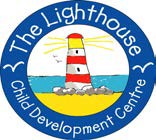 Patient InformationLearning to get dressed- first stepsContact details:Children’s Occupational TherapyE-mail: epunft.OTenquiries@nhs.netHaving fun with clothesThings to try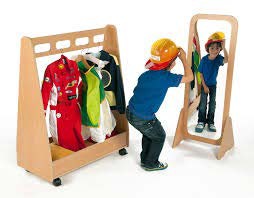 Dressing up games in front of a mirror.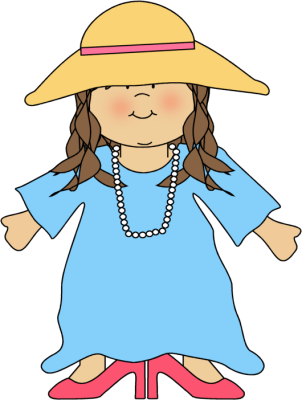 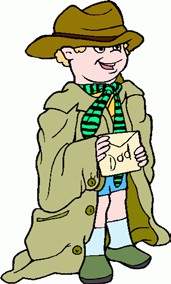 Dress your child up in really big clothes and hats.Can your child take the clothes off?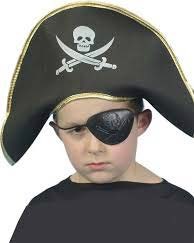 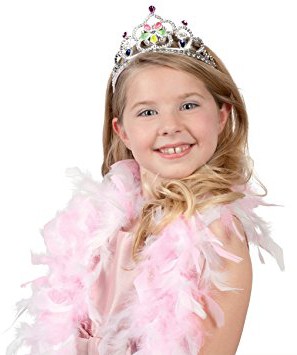 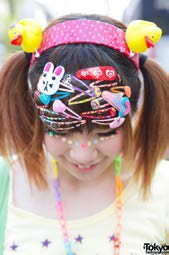 Put onBeadsBraceletsHats tiarasHairclipsNow take them off again.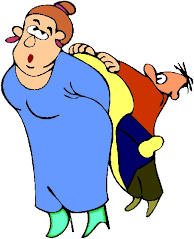 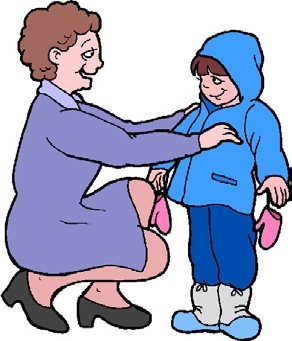 Dress up Mummy or Daddy.Talk about what the child needs to do.For example:-‘First you put the t-shirt over Mummy’s head.’-‘Now we lift up her arm to put it in the sleeve.’-‘Is the hat the right wayround?’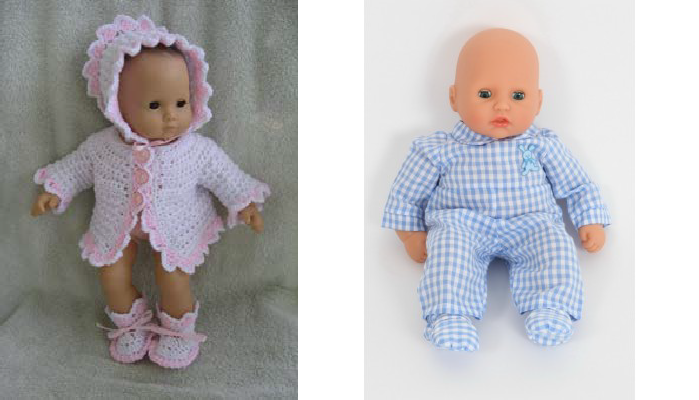 Dress up a dolly or teddy. Talk about what the child needs to do.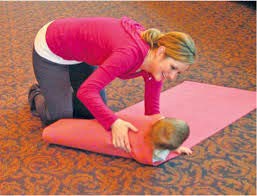 Play going to bed:-Wrap your child in a big sheet.-Pretend to go to sleep.-Can your child get out without help?Knowing your bodyFor dressing you really need to know your body parts!Action songs: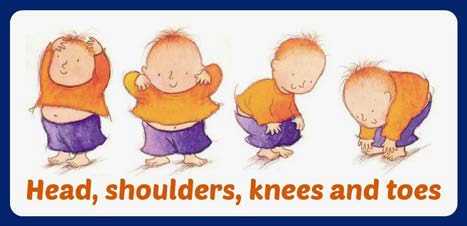 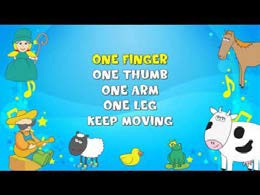 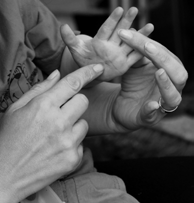 Sing action songs with body parts.Examples:-‘Head shoulders knees and toes’-‘One finger one thumb’-‘This is the way we wash our face’-‘Round and round the garden’-‘This little piggy’Parachute games :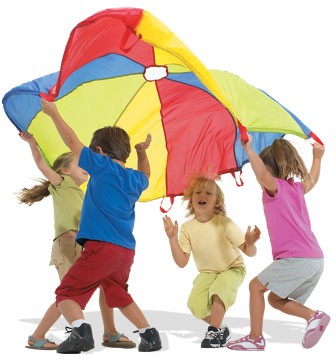 Try going under the parachute-Now come out the other sideHiding a toy: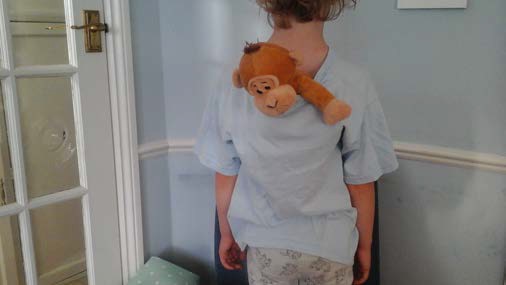 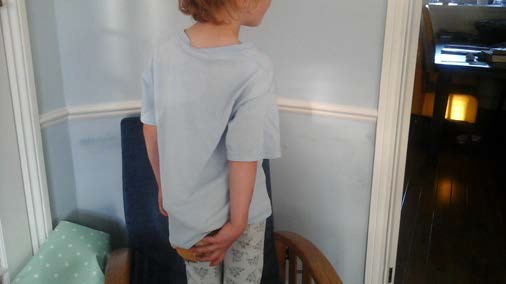 Put a soft ball or toy under your child’s clothes.-Try in front first-Try under clothes at the back-Can your child take the ball/ toy out?Playing with pegs: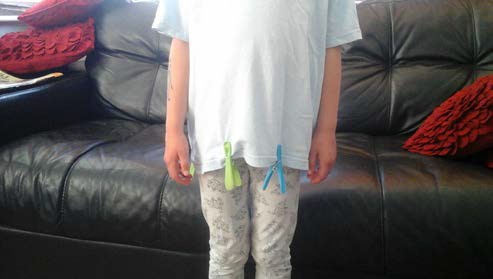 Put pegs on your child’s clothes.Can they take them off?Hoola-hoop games: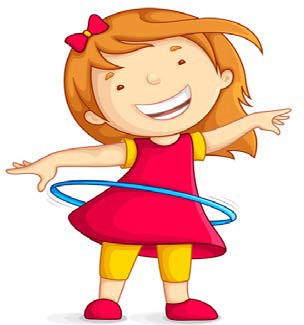 -Put a hoola-hoop over your head-Climb through the hoop-Step into a hoola-hoop- Now move it over your headRubber ring games :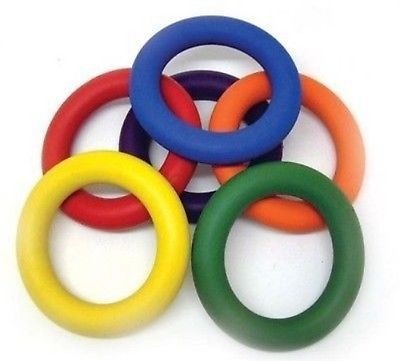 -Move a rubber ring over your arm-Now take it off-Move a rubber ring over your leg-Now take it off-Try putting lots of rings on and off!